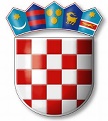 REPUBLIKA HRVATSKAVARAŽDINSKA  ŽUPANIJAGOSPODARSKA ŠKOLA VARAŽDINKLASA: 007-04/23-01/2URBROJ: 2186-148-05-23-2Varaždin, 3.3.2023.U petak 3. ožujka 2023. godine održana je elektronska sjednica Školskog odbora Gospodarske škole Varaždin, u vremenu od 8,00 do 12,00 sati.Pozivi za sjednicu Školskog odbora te popratni dokumenti poslani su svim članovima Školskog odbora elektronskim putem, te su bili dužni očitovati se e-mailom o davanju suglasnosti na predloženo:Usvajanje zapisnika s prošle sjednice Školskog odboraDavanje suglasnosti ravnateljici za reviziju i otpis knjižnične građe u školskoj knjižniciDavanje suglasnosti ravnateljici za zasnivanje radnog odnosa po objavljenim natječajima Davanje suglasnosti ravnateljici za pokretanje jednostavne nabave električne energijeSvi članovi Školskog odbora su dostavili svoje očitovanje na predložene točke dnevnog reda.Ad 1ODLUKAŠkolski odbor jednoglasno je usvojio zapisnik s prošle sjednice Školskog odbora održane 2. veljače 2023. godine.Ad 2ODLUKA Školski odbor jednoglasno donosi Odluku o davanju suglasnosti ravnateljici za reviziju i otpis knjižnične građe u školskoj knjižniciAd 3ODLUKAŠkolski odbor jednoglasno donosi Odluku o davanju suglasnosti ravnateljici za zasnivanje radnog odnosa po objavljenim natječajima:- za radno mjesto nastavnik/ca njemačkog jezika na određeno puno radno vrijeme s Teodorom Gerbus,- za radno mjesto voditelj/ica računovodstva na neodređeno puno radno vrijeme s Adrianom HamelecAd 4ODLUKA Školski odbor jednoglasno donosi Odluku o davanju suglasnosti ravnateljici za pokretanje postupka jednostavne nabave električne energije za Gospodarsku školu VaraždinZAPISNIČAR                                                PREDSJEDNIK ŠKOLSKOG ODBORAKristina Đurman                                                        Tomislav Purgarić